РАССМОТРЕНО И ПРИНЯТОНа Педагогическом советеГАПОУ «Казанский колледж технологии и дизайна»Протокол № 1От 27.08.2021ПОЛОЖЕНИЕО ПОРТФОЛИО СТУДЕНТАГАПОУ «КАЗАНСКИЙ КОЛЛЕДЖ ТЕХНОЛОГИИ И ДИЗАЙНА»                                                                                                                                                            Экз. КЭ2021 годОбщие положения1.1. Положение разработано в соответствии с действующим законодательством РФ и РТ и с нормативными документами на основании Федеральных государственных образовательных стандартов (ФГОС) среднего профессионального образования:Конституция Российской Федерации;Указ Президента Российской Федерации от 21.07.2020 № 474 «О национальных целях развития Российской Федерации на период до 2030 года»;Федеральный Закон от 31.07.2020 № 304-ФЗ «О внесении изменений в Федеральный закон «Об образовании в Российской Федерации» по вопросам воспитания обучающихся» (далее-ФЗ-304);Распоряжение Правительства Российской Федерации от 12.11.2020 № 2945-р об утверждении Плана мероприятий по реализации в 2021–2025 годах Стратегии развития воспитания в Российской Федерации на период до 2025 года;Настоящее Положение определяет требования к портфолио студента ГАПОУ «Казанский колледж технологии и дизайна»Технология Портфолио внедряется с целью индивидуализации и дифференциации процесса обучения, проверки освоения общих и профессиональных компетенций, формирования мотивации на достижение определенных результатов в освоении основной профессиональной программы.Портфолио студента ГАПОУ «Казанский колледж технологии и дизайна»– это комплекс документов (грамоты, дипломы, сертификаты, копии приказов, фотодокументы и т.д.), отзывов и продуктов различных видов деятельности: учебной (диагностические работы, исследовательские, проектные работы, рефераты, результаты самостоятельной работы и т.д.), внеурочной (творческие работы, презентации, фотоматериалы, пр.).Портфолио дополняет основные контрольно-оценочные средства, принятые в ГАПОУ «Казанский колледж технологии и дизайна» в ходе промежуточной и итоговой аттестации, позволяет оценить сформированность общих и профессиональных компетенций.В портфолио отражаются формируемые 18 ценностных отношений к ценностям: личностные результаты реализации рабочей программы воспитания определенные государством ЛР(1-12), личностные результаты реализации программы воспитания, определенные отраслевыми требованиями к деловым качествам личности ЛР(13-15), личностные результаты реализации программы воспитания, определенные субъектом образовательного процесса - колледжем с учетом ранее принятых ЛР(16-18) и общие компетенции (ОК) согласно реализации ОПОП ППСЗ.Портфолио создается в течение всего периода обучения в колледже. Его формирование завершается вместе с завершением обучения.Цель и задачи Портфолио студента2.1. Цель Портфолио: отслеживание и оценивание формирования общих и профессиональных компетенций, личностных результатов, динамики индивидуального развития и личностного роста, поддержка образовательной и профессиональной активности и самостоятельности студента.2.2. Портфолио позволяет решать следующие задачи:оценка эффективности саморазвития по результатам, материализованным продуктам, свидетельствам учебной и профессиональной, проектной деятельности;поощрение активности и самостоятельности, расширение возможности для самореализации обучающихся;отслеживание индивидуальных достижений студента; динамики развития профессионально-значимых качеств, успешности общих и профессиональных компетенций на основе накопления и систематизации документов, отзывов, работ, других свидетельств;формирование и совершенствование учебной мотивации, мотивации достижений и мотивации на профессиональную деятельность;развитие навыков рефлексивной и оценочной деятельности студентов;совершенствование навыков целеполагания, планирования и организации собственной деятельности, проектирования профессионально-личностного саморазвития.2.3.  Формирование личностных результатов на протяжении всего обучения в колледже:Структура и содержание ПортфолиоПортфолио студента ГАПОУ «Казанский колледж технологии и дизайна» по типу является смешанным, состоит из титульного листа и следующих отдельных разделов: портфолио достижений, портфолио документов, портфолио работ, портфолио отзывов.Титульный лист содержит основную информацию (фамилия имя и отчество; учебное заведение, группу) и фото студента (по желанию).В портфолио достижений студент самостоятельно записывает сведения об учебных достижениях и достижения во внеучебной деятельности: участие в олимпиадах, научно практических конференциях, проектной деятельности, интеллектуальных конкурсах, творческих мероприятиях: участие в спортивных, военно и гражданско - патриотических мероприятиях; участие в общественной жизни (органах студенческого самоуправления, волонтерском движении, благотворительности и др.)В конце каждого курса студент проводит самоанализ достижений, определяет дальнейшую траекторию развития (цели и задачи на предстоящий год обучения).Портфолио документов может содержать оригиналы и (или) копии дипломов, грамот, свидетельств, сертификатов, удостоверений и т.п., а также фотоматериалы.Портфолио работ включает в себя творческие, исследовательские, проектные работы, доклады на научно практических конференциях, рефераты и дрПортфолио отзывов – это характеристики с мест практики, рекомендательные письма, отзывы о достижениях студента, благодарственные письма  и дрОбязанности участников образовательного процесса при ведении портфолио студентаУчастниками работы над портфолио являются студенты, преподаватели, мастера производственного обучения, кураторы и классные руководители. Одним из основных условий составления портфолио является установка тесного сотрудничества между всеми участниками и четкое распределение обязанностей между ними.Обязанности студента:оформляет портфолио в соответствии с принятой в ГАПОУ «Казанский колледж технологии и дизайна» структурой;самостоятельно подбирает материал для портфолио;систематически пополняет соответствующие разделы материалами, отражающими успехи и достижения в учебной, производственной и внеучебной деятельности;отвечает за достоверность представленных материалов;при необходимости обращается за помощью к педагогическому коллективу.Обязанности классного руководителя:направляет всю работу студента по ведению портфолио, консультирует, помогает, дает советы, объясняет правила ведения и заполнения портфолио;выполняет роль посредника между всеми участниками работы над Портфолио: студентом, преподавателями, заведующими лабораториями, обеспечивает их постоянное сотрудничество и взаимодействие;помогает сделать копии приказов, распоряжения и т.д. администрации колледжа.Обязанности преподавателей (заведующих лабораториями):преподаватели проводят экспертизу представленных работ по дисциплине, междисциплинарному курсу, профессиональному модулю и выдают сертификат;готовят итоговые документы для поощрения студентов за участие в учебной и внеучебной работе: грамоты, дипломы, сертификаты, отзывы, благодарности и т.д.;совместно со студентами отслеживают и оценивают динамику их индивидуального развития и профессионального роста, поддерживают их образовательную, профессиональную, творческую активность	и самостоятельность.Обязанности администрации:заместители директора по учебно - производственной, учебной, учебно - воспитательной, научно – методической работе осуществляют общий контроль за деятельностью педагогического коллектива по реализации технологии портфолио по своему направлению.Оформление ПортфолиоОформление портфолио осуществляется на бумажных носителях.При	оформлении	Портфолио	необходимо	соблюдать	следующие требования:оформлять отдельными листами (в пределах одного бланка или листа, таблицы);предоставлять достоверную информацию;располагать материалы в портфолио в соответствии с принятой в ГАПОУ«Казанский колледж технологии и дизайна» структурой портфолио.Защита ПортфолиоЗащита портфолио – публичная процедура представления материалов по заранее составленному студентом тексту. Студент презентует портфолио на собрании группы или на экзамене по профессиональному модулю.Во время защиты студент комментирует его содержание, определяет наиболее яркие достижения и проблемы, цели, направления и механизмы самосовершенствования.Содержание портфолио и его презентацию оценивает экспертная группа численностью не менее трех человек, в состав которой могут входить внутренние и внешние эксперты.При оценке содержания и презентации портфолио экспертная группа учитывает:соблюдение требований к структуре портфолио;полноту портфолио (наличие и содержание информации во всех разделах портфолио);качество оформления (аккуратность, наглядность);-способность студента адекватно оценивать собственные достижения;умение определять ближайшие и перспективные цели, направления самосовершенствования;культуру речи.Заключительные положенияНастоящее Положение принимается педагогическим советом и вводится в действие приказом директора.Основанием	для	внесения	изменений	и	дополнений	могут	быть изменения условий деятельности Колледжа в целом, включая изменения уставныхдокументов, изменение законодательства, а также предложения сотрудников, администрации.Предложения по изменению или дополнению настоящего Положения направляются для рассмотрения директору. По результатам рассмотрения подготавливаются изменения и дополнения в настоящее Положение, которые принимаются педагогическим советом колледжа и утверждаются приказом директора.Критерии оценки портфолиоГосударственное автономное профессиональное образовательное учреждение«Казанский колледж технологии и дизайна»ПОРТФОЛИОИванова Ивана ИвановичаСтудента (-ки) группы 	специальность СПО	сроки обучения по специальности	ПОРТФОЛИО ДОСТИЖЕНИЙ(достижения в учебной и внеучебной деятельности)Результаты мониторинга посещаемостиУчастие в олимпиадах, научно-практических конференциях, проектной деятельности, интеллектуальных конкурсах, творческих мероприятияхУчастие в спортивных, военно-патриотических, гражданско- патриотических мероприятияхУчастие	в	общественной	жизни:	органах	студенческого самоуправления, в волонтерском движении и др.Самоанализ достижений в учебной и внеучебной деятельности, подтверждающие уровень сформированности компетенций, уровень личностных результатовПОРТФОЛИО ДОКУМЕНТОВ(дипломы, грамоты, свидетельства, сертификаты, удостоверения, фотоматериалы и др.)ПОРТФОЛИО РАБОТ(творческие, исследовательские, проектные работы, доклады на научно-практических конференциях, рефераты и др)ПОРТФОЛИО ОТЗЫВОВ(характеристики с места практики, рекомендательные письма, рецензии, благодарственные письма, резюме и др.) 5.  Чек-лист: формирование личностных результатов ЛР студентом за  ___ полугодие – 202__202__    годаФ.И.О________________________________________________________________________________________________________________-2. Занятость студента во внеурочное время3. Самоанализ студента о развитии личностных результатов ЛР за полугодие (положительные и недостаточные)- дать анализ социальной активности и занятости в социальном пространстве и среде колледжа в течение отчетного периода, как в урочной, так и во внеурочной деятельности4. Прикладывается характеристика классного руководителя за отчетный период по результатам наблюдений5. Прикладываются отзывы социальных партнеров (с практики, социальных партнеров  и общественных объединений - трудового отряда, Лиги студентов и пр.)6. Прикладываются сканы дипломов, наград, грамот, благодарственных писем, сертификатов и пр.УТВЕРЖДАЮДиректор ГАПОУ «Казанский колледж технологии и дизайна»И.Ф. Даутов27.08.2021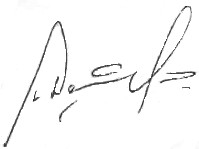 Личностные результаты реализации программы воспитания (дескрипторы)Код личностных результатов 
реализации 
программы 
воспитанияОсознающий себя гражданином и защитником великой страныЛР 1Проявляющий активную гражданскую позицию, демонстрирующий приверженность принципам честности, порядочности, открытости, экономически активный и участвующий в студенческом и территориальном самоуправлении, в том числе на условиях добровольчества, продуктивно взаимодействующий и участвующий в деятельности общественных организацийЛР 2Соблюдающий нормы правопорядка, следующий идеалам гражданского общества, обеспечения безопасности, прав и свобод граждан России. Лояльный к установкам и проявлениям представителей субкультур, отличающий их от групп с деструктивным и девиантным поведением. Демонстрирующий неприятие и предупреждающий социально опасное поведение окружающих. Проявляющий поведение честного партнера, отрицающий и не приемлющий коррупцию, как способ достижения целиЛР 3Проявляющий и демонстрирующий уважение к людям труда, осознающий ценность собственного труда. Стремящийся к формированию в сетевой среде личностно и профессионального конструктивного «цифрового следа»ЛР 4Демонстрирующий приверженность к родной культуре, исторической памяти на основе любви к Родине, родному народу, малой родине, принятию традиционных ценностей многонационального народа РоссииЛР 5Проявляющий уважение к людям старшего поколения и готовность к участию в социальной поддержке и волонтерских движенияхЛР 6Осознающий приоритетную ценность личности человека; уважающий собственную и чужую уникальность в различных ситуациях, во всех формах и видах деятельности.ЛР 7Проявляющий и демонстрирующий уважение к представителям различных этнокультурных, социальных, конфессиональных и иных групп. Сопричастный к сохранению, преумножению и трансляции культурных традиций и ценностей многонационального российского государстваЛР 8Соблюдающий и пропагандирующий правила здорового и безопасного образа жизни, спорта; предупреждающий либо преодолевающий зависимости от алкоголя, табака, психоактивных веществ, азартных игр и т.д. Сохраняющий психологическую устойчивость в ситуативно сложных или стремительно меняющихся ситуацияхЛР 9Заботящийся о защите окружающей среды, собственной и чужой безопасности, в том числе цифровойЛР 10Проявляющий уважение к эстетическим ценностям, обладающий основами эстетической культурыЛР 11Принимающий семейные ценности, готовый к созданию семьи и воспитанию детей; демонстрирующий неприятие насилия в семье, ухода от родительской ответственности, отказа от отношений со своими детьми и их финансового содержанияЛР 12Личностные результатыреализации программы воспитания, определенные отраслевыми требованиями 
к деловым качествам личности Принимающий осознанный выбор профессии и возможностей реализации собственных жизненных планов; проявляющий отношение к профессиональной деятельности как возможности участия в решении личных, общественных, государственных, общенациональных проблемЛР 13Демонстрирующий готовность и способность к продолжению образования, в том числе самообразованию, на протяжении всей жизни; сознательное отношение к непрерывному образованию как условию успешной профессиональной и общественной деятельностиЛР 14Проявляющий способность самостоятельно реализовать свой потенциал в профессиональной деятельностиЛР 15Личностные результатыреализации программы воспитания, определенные субъектом Российской ФедерацииПроявляющий готовность восполнить потребности регионального рынка труда в высококвалифицированных специалистах, способных мобильно реагировать на постоянные изменения в обществеЛР 16Личностные результатыреализации программы воспитания, определенные субъектамиобразовательного процессаПроявляющий идеи гуманизма и гуманистических взглядов на категории Мир, Дружба, Сотрудничество. Осознающий себя личностью планетарного масштаба, патриотом и борцом за МИР, отторгающий идеи экстремизма и терроризма;  человеком Планеты Земля и мироздания. ЛР 17Осознающий ценность самой Жизни во всех ее проявлениях и категориях «Счастье», «Свобода», «Справедливость», «Равенство», «Братство». Стремящийся к сохранению жизни и достойному ее улучшению.ЛР 18КритерииМаксимальный баллОценкасоблюдение требований к структуре портфолио10полнота портфолио (наличие и содержание информации во всех разделах портфолио)15качество оформления(аккуратность, наглядность)5способность студента адекватно оценивать	собственные достижения, умение определять ближайшие и перспективные цели,	 направления самосовершенствования10культура речи10Итоговая оценка50семестрПропуски учебных занятий (в днях)Пропуски учебных занятий (в днях)семестрпо уважительной причинепо неуважительной причине№ п/пНаименование мероприятия, датаФорма участия (индивидуальное выступление, работа в команде, участие вподготовке мероприятия)результат№ п/пНаименование мероприятия, датаФорма участия (индивидуальное выступление, работа в команде, участие вподготовке мероприятия)результат№ п/пНаименование мероприятия, датаФорма участия (индивидуальное поручение, работа в команде, участие вподготовке мероприятия)результатЛичностные результаты реализации программы воспитания (дескрипторы)Код ЛРНазвание деятельности - мероприятия (тематический кл.час, посещение выставки, театр, кино и тд), «Разговоры о важном»Дата, примечание (Пушкинская карта)Осознающий себя гражданином и защитником великой страныЛР 1Проявляющий активную гражданскую позицию, демонстрирующий приверженность принципам честности, порядочности, открытости, экономически активный и участвующий в студенческом и территориальном самоуправлении, в том числе на условиях добровольчества, продуктивно взаимодействующий и участвующий в деятельности общественных организацийЛР 2Соблюдающий нормы правопорядка, следующий идеалам гражданского общества, обеспечения безопасности, прав и свобод граждан России. Лояльный к установкам и проявлениям представителей субкультур, отличающий их от групп с деструктивным и девиантным поведением. Демонстрирующий неприятие и предупреждающий социально опасное поведение окружающих. Проявляющий поведение честного партнера, отрицающий и не приемлющий коррупцию, как способ достижения целиЛР 3Проявляющий и демонстрирующий уважение к людям труда, осознающий ценность собственного труда. Стремящийся к формированию в сетевой среде личностно и профессионального конструктивного «цифрового следа»ЛР 4Демонстрирующий приверженность к родной культуре, исторической памяти на основе любви к Родине, родному народу, малой родине, принятию традиционных ценностей многонационального народа РоссииПроявляющий уважение к людям старшего поколения и готовность к участию в социальной поддержке и волонтерских движенияхЛР 5Демонстрирующий приверженность к родной культуре, исторической памяти на основе любви к Родине, родному народу, малой родине, принятию традиционных ценностей многонационального народа РоссииЛР 6Осознающий приоритетную ценность личности человека; уважающий собственную и чужую уникальность в различных ситуациях, во всех формах и видах деятельности.ЛР 7Проявляющий и демонстрирующий уважение к представителям различных этнокультурных, социальных, конфессиональных и иных групп. Сопричастный к сохранению, преумножению и трансляции культурных традиций и ценностей многонационального российского государстваЛР 8Соблюдающий и пропагандирующий правила здорового и безопасного образа жизни, спорта; предупреждающий либо преодолевающий зависимости от алкоголя, табака, психоактивных веществ, азартных игр и т.д. Сохраняющий психологическую устойчивость в ситуативно сложных или стремительно меняющихся ситуацияхЛР 9Заботящийся о защите окружающей среды, собственной и чужой безопасности, в том числе цифровойЛР 10Проявляющий уважение к эстетическим ценностям, обладающий основами эстетической культурыЛР 11Принимающий семейные ценности, готовый к созданию семьи и воспитанию детей; демонстрирующий неприятие насилия в семье, ухода от родительской ответственности, отказа от отношений со своими детьми и их финансового содержанияЛР 12Личностные результатыреализации программы воспитания, определенные отраслевыми требованиями 
к деловым качествам личности  Личностные результатыреализации программы воспитания, определенные отраслевыми требованиями 
к деловым качествам личности  Личностные результатыреализации программы воспитания, определенные отраслевыми требованиями 
к деловым качествам личности  Личностные результатыреализации программы воспитания, определенные отраслевыми требованиями 
к деловым качествам личности  Принимающий осознанный выбор профессии и возможностей реализации собственных жизненных планов; проявляющий отношение к профессиональной деятельности как возможности участия в решении личных, общественных, государственных, общенациональных проблемЛР 13Демонстрирующий готовность и способность к продолжению образования, в том числе самообразованию, на протяжении всей жизни; сознательное отношение к непрерывному образованию как условию успешной профессиональной и общественной деятельностиЛР 14Проявляющий способность самостоятельно реализовать свой потенциал в профессиональной деятельностиЛР 15Личностные результатыреализации программы воспитания, определенные субъектом 
Российской Федерации (при наличии)Личностные результатыреализации программы воспитания, определенные субъектом 
Российской Федерации (при наличии)Личностные результатыреализации программы воспитания, определенные субъектом 
Российской Федерации (при наличии)Личностные результатыреализации программы воспитания, определенные субъектом 
Российской Федерации (при наличии)Проявляющий готовность восполнить потребности регионального рынка труда в высококвалифицированных специалистах, способных мобильно реагировать на постоянные изменения в обществеЛР 16Личностные результатыреализации программы воспитания, определенные субъектамиобразовательного процесса  Личностные результатыреализации программы воспитания, определенные субъектамиобразовательного процесса  Личностные результатыреализации программы воспитания, определенные субъектамиобразовательного процесса  Личностные результатыреализации программы воспитания, определенные субъектамиобразовательного процесса  Проявляющий идеи гуманизма и гуманистических взглядов на категории Мир, Дружба, Сотрудничество. Осознающий себя личностью планетарного масштаба, патриотом и борцом за МИР, отторгающий идеи экстремизма и терроризма; человеком Планеты Земля и мироздания.ЛР 17Осознающий ценность самой Жизни во всех ее проявлениях и категориях «Счастье», «Свобода», «Справедливость», «Равенство», «Братство». Стремящийся к сохранению жизни и достойному ее улучшению.ЛР 18Направления                     вовлеченностьПримечание, достиженияСпортивное направление: клубы, секции ( в т.ч. за пределами колледжа)Историко-патриотический клуб «За Родину!»ЦНК ДастанТеатр моды НЕОНТеатр моды АрнувоСтудсоветСовет общежитияАктив группы ( совет, староста)Волонтеры ПобедыВолонтеры «Пища Жизни»Волонтеры социальные ( в т.ч. помощь СВО)КВНСтуденческие трудовые отрядыВолонтеры «Экология», «Будет чисто»Иное (перечислить)